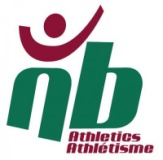 2012 Athletics New Brunswick Annual Awards Nomination formNomination due by October 19th  The form can be emailed to Athletics New Brunswick at anb@anb.caAward (please select one)2012 Bantam Male Athlete of the year 2012 Bantam Female Athlete of the year 2012 Midget Male Athlete of the year 2012 Midget Female Athlete of the year 2012 Youth Male Athlete of the year 2012 Youth Female Athlete of the year 2012 Junior Male Athlete of the year 2012 Junior Female Athlete of the year 2012 Senior Male Athlete of the year 2012 Senior Female Athlete of the year 2012 Master Athlete of the year2012 Para Athlete of the year2011 Junior Female  Cross Country athlete of the year2011 Senior Female Cross Country athlete of the year 2011 Junior Male Cross Country athlete of the year2011 Senior Male Cross Country athlete of the year 2012 ANB Coach of the year2012 ANB official of the year2012 Volunteer of the year Athlete AwardsNominee: ________________________    Club____________    Coach___________________Season best performances:    Event 1:  ______________________Event 2: _______________________Event 3: _______________________Additional Recognition/Awards/Records Team Selection:________________________________________________________________________________________________________________________________________________________________________________________________________________________________________________________________________________________________________________________________________ __________________________________________________________________________________Volunteer /Official & Coach of the Year AwardNominee: ________________________    Why does this person deserve this award? ________________________________________________________________________________________________________________________________________________________________________________________________________________________________________________________________________________________________________________________________________ ____________________________________________________________________________________________________________________________________________________________________For staff use onlyFor staff use onlyFor staff use onlyFor staff use onlyFor staff use onlyRankingsNew BrunswickAtlantic CanadaWorld Event 1Event 2Event 3 